Название учреждения:Муниципальное казенное дошкольное образовательное учреждение Ордынского района Новосибирской области- Вагайцевский детский сад «Солнышко»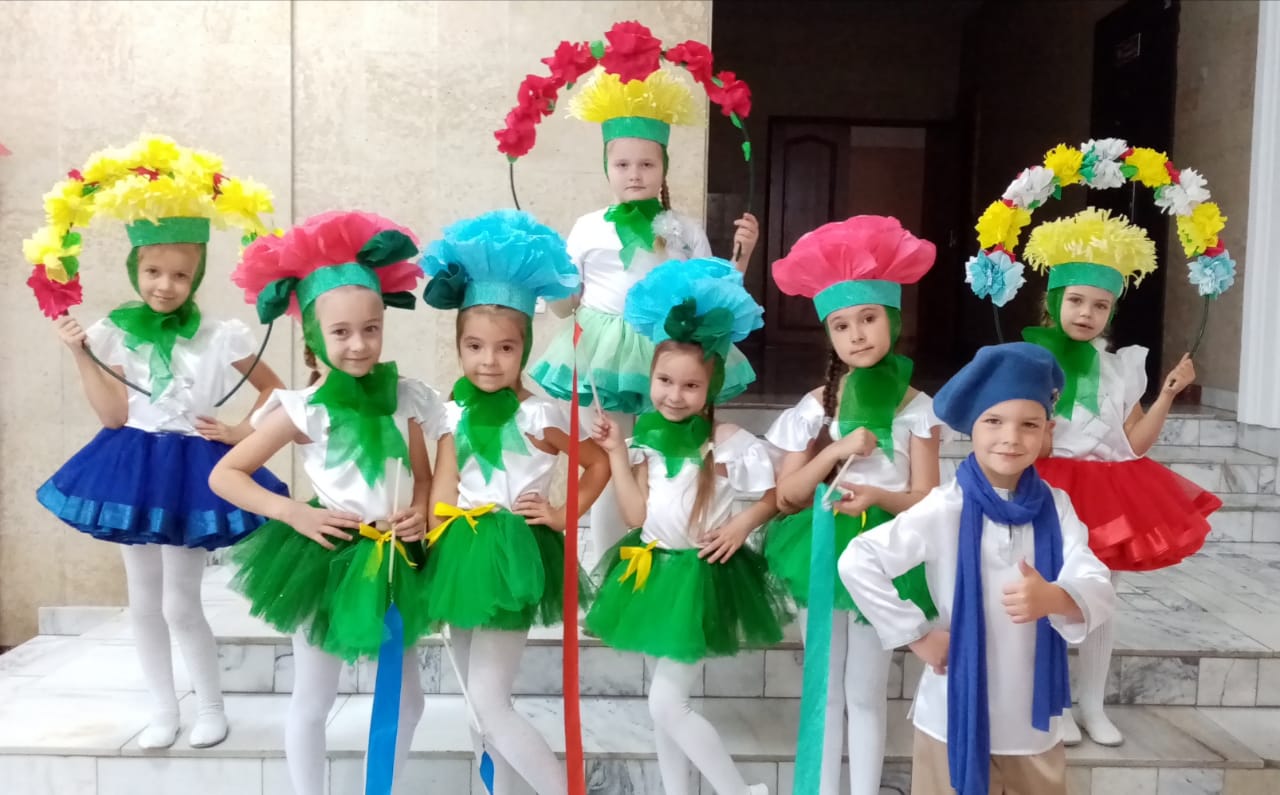  «Экологический театр»Направление:«Дошкольная образовательная организация сельской местности»Название работы:Хореографическая постановка мюзиклМы рисуем этот Мир!ФИО автора:  Копылова Наталья СергеевнаФИО руководителя Тропман Светлана АлександровнаАдрес: 633261, Новосибирская область, Ордынский район, село Вагайцево, ул. Полевая,24Телефон: 8(383-59) 24-100,E-mail: tropSveta@mail.ruМесто и год выполнения работы:МКДОУ – Вагайцевский детский сад,подготовительная и старшая группы,Хореографическая постановка мюзиклМы рисуем этот Мир!В исполнении театральной студии «Солнышко»Дети подготовительной и старшей группыСценическая композиция и постановка – Копылова Н.С.Хореограф – Копылова Н.С.Звукорежиссёр – Копылова Н.С.Костюмер – Вергун Т.В., Непеина Н.И., Меньшикова О.В., Гладких Н.Н.Художник  – Семёнкина Т.А.Использованы: Песня «Мир, который нужен мне!»Музыка Александра ЕрмоловаСлова Сергея ЗолотухинаПесня «Пусть будет мир прекрасен»Музыка Александра ЕрмоловаСлова Олега СидороваЦель выступления:Формирование у детей богатого внутреннего мира и системы ценностных отношений к природе, развитие внутренней потребности любви к природе и, как следствие, бережного отношения к ней, воспитание у дошкольников экологической и эстетической культуру.Дети через танец и движения показывают, что нужно помнить о том, сколько радости дарит нам окружающий мир. Именно он делает нашу жизнь ярче и добрее, дает возможность быть частью ее красоты. Мы существуем благодаря природе, мы в ней рождены.Через хореографию дети ПРИЗЫВАЮТ:Нужно беречь природу и сохранить ее красоту!«Береги свою планету,Ведь другой похожей нету!»Ссылка на видеоhttps://disk.yandex.ru/i/mHdWv1hE-lp2Hw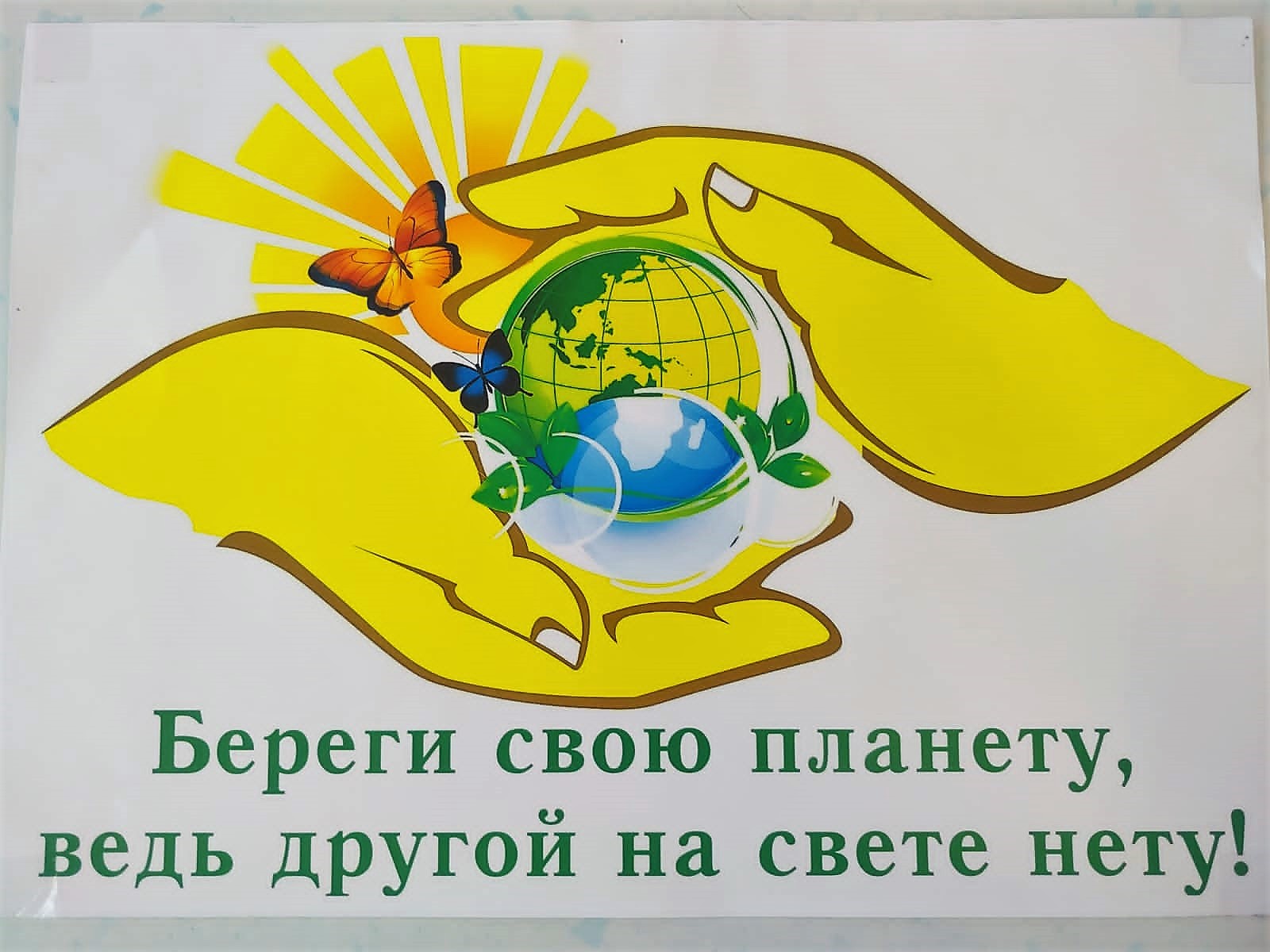 Текст песни - Пусть будет мир прекрасен!1.
Красотою лесов, полей и рек, не считаясь ни с чем, живет человек,
Избалован он солнцем, дарящим свет. Что откуда берется? Он не думает, нет!
Все же это не вечно! Что же станет потом?
Думать не человечно: «После нас хоть потоп!»

ПРИПЕВ:
Пусть будет мир прекрасен, и тут не нужен гений,
Чтоб возродить планету для новых поколений,
И на земле, на всей большой земле, вдруг в одночасье
Наступит наше счастье!

2.
Чтоб было на земле все прекрасным, и песней начиналось утро,
Чтоб небо было звездным и ясным, давайте поступим мудро,
Для этого немного нужно, чтоб взрослые помнили чаще,
Что дети – это ваше будущее, а в будущем наше счастье!
ПРИПЕВ:
Пусть будет мир прекрасен, и мы поможем в этом,
Душою чистой, сердцем мы сохраним планету!
И на земле, на всей большой земле, вдруг в одночасье
Наступит наше счастье!
Текст песни - Мир, который нужен мне!1.Я рисую на окне
Мир, почти такой, как наш.
Я рисую на окне,
Акварели и гуашь.
Краски яркие возьму,
И закрашу серый цвет.
Нарисую ту страну,
Где для слез причины нет,
Где улыбки каждый день,
Где почти всегда весна,
Где у всех, у всех людей
Очень добрые глаза.
Кто-то ищет целый век:
«Где же счастье?» - Вот оно!
Здравствуй, добрый человек,
Посмотри в мое окно!
Припев.
Ты посмотри:
На моем окне
Я рисую этот мир,
Где ни зла, ни горя нет.
Ты посмотри:
Будет этот мир,
Где добро всегда царит,
Мир, который нужен мне!
2.Я рисую новый мир,
Пусть моя не сохнет кисть!
Я рисую новый мир,
Эй, прохожий, обернись!
Если что-то ты хотел
В этой жизни изменить -
Нарисуй в своем окне
Мир, каким он должен быть!
И я верю, что когда
Каждый кисть свою возьмет,
С наших окон доброта
В настоящий мир войдет.
И наступит долгий век
Без обид и слез в глазах.
Где ты, добрый человек?
Это все в твоих руках!

Припев.
Ты посмотри:
На моем окне
Я рисую этот мир,
Где ни зла, ни горя нет.
Ты посмотри:
Будет этот мир,
Где добро всегда царит,
Мир, который нужен мне!